Широкая  Масленица14 марта на территории Емелькинского сельского поселения прошли праздничные гуляния “Широкая  Масленица”. В этот день раздавалась веселая музыка, звонкий смех детворы. В программу входили народные игры, конкурсы, хороводы, угащение блинами. В завершении праздника по традиции, чтобы наступила весна сожгли чучело. После такого праздника зима обязана уйти уступив законное место весне, которую все ждут нестерпением. 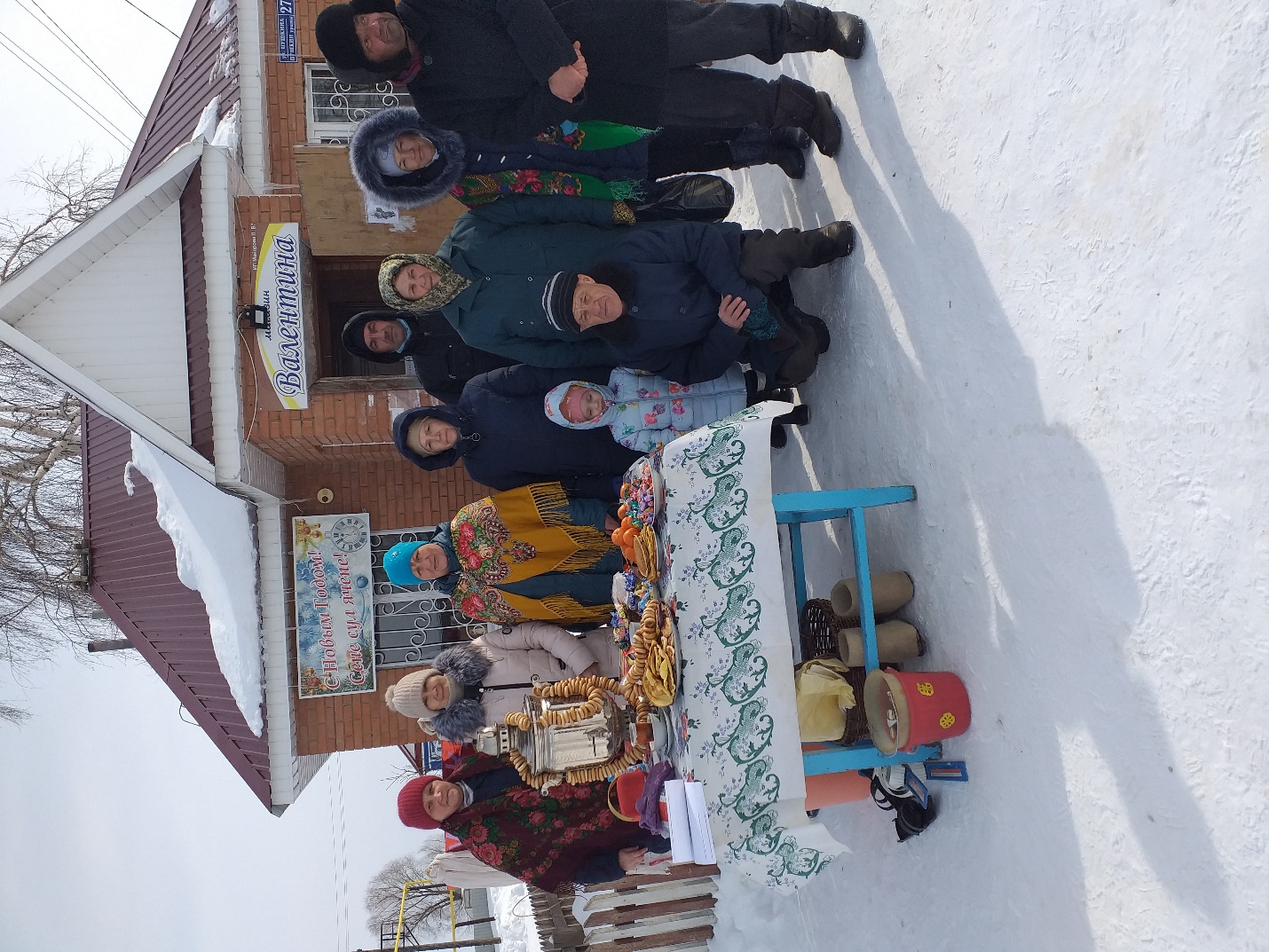 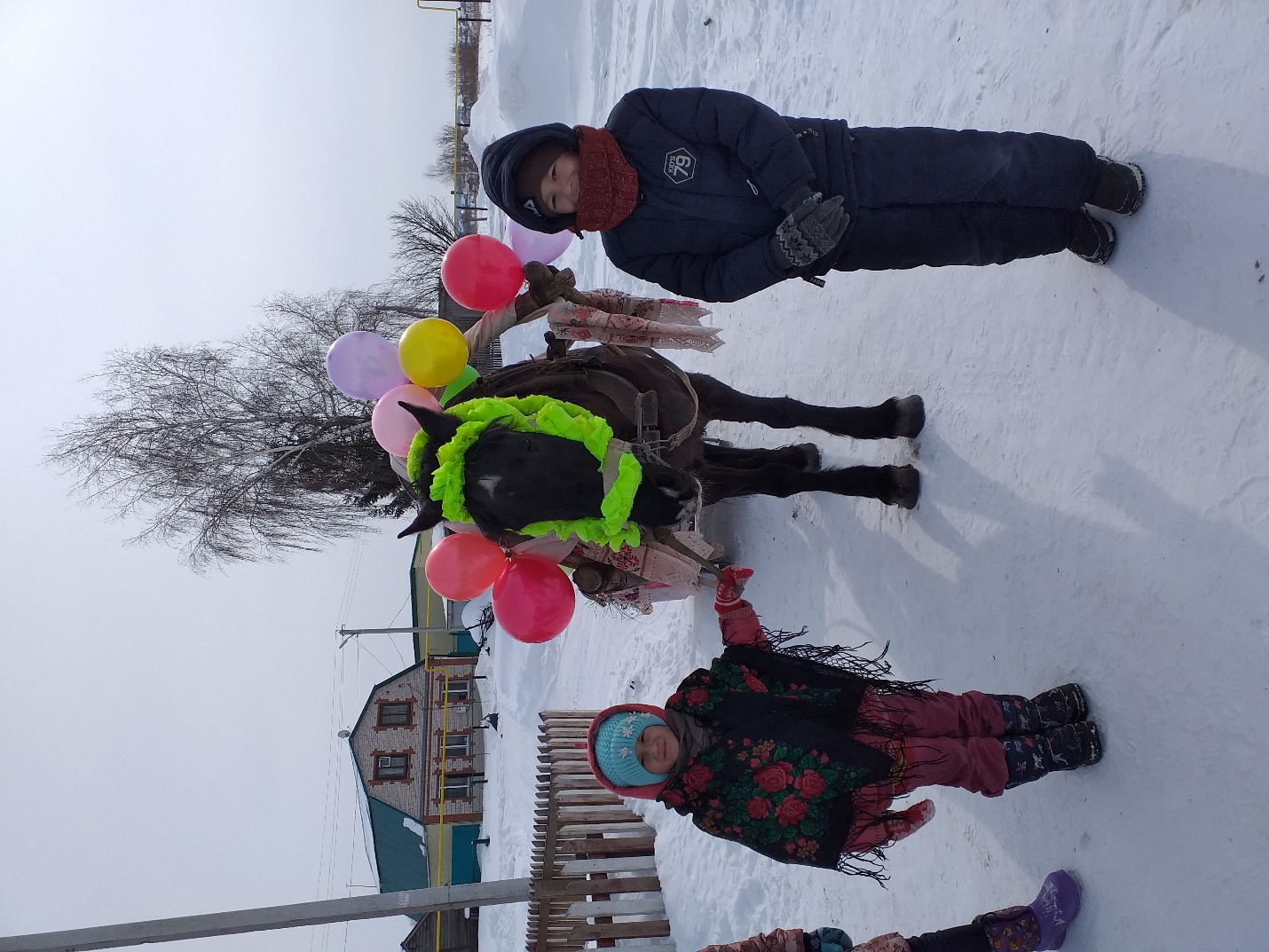 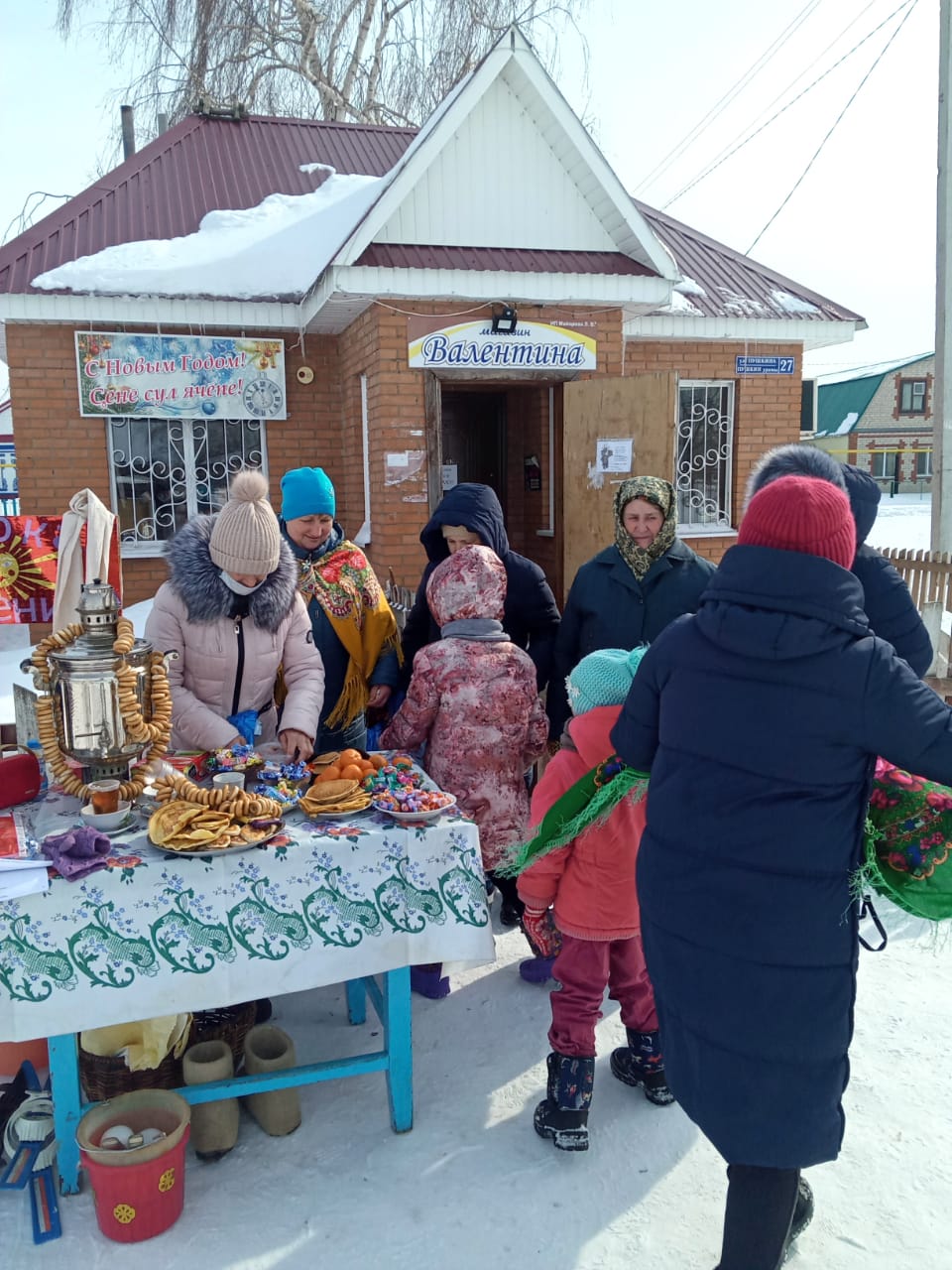 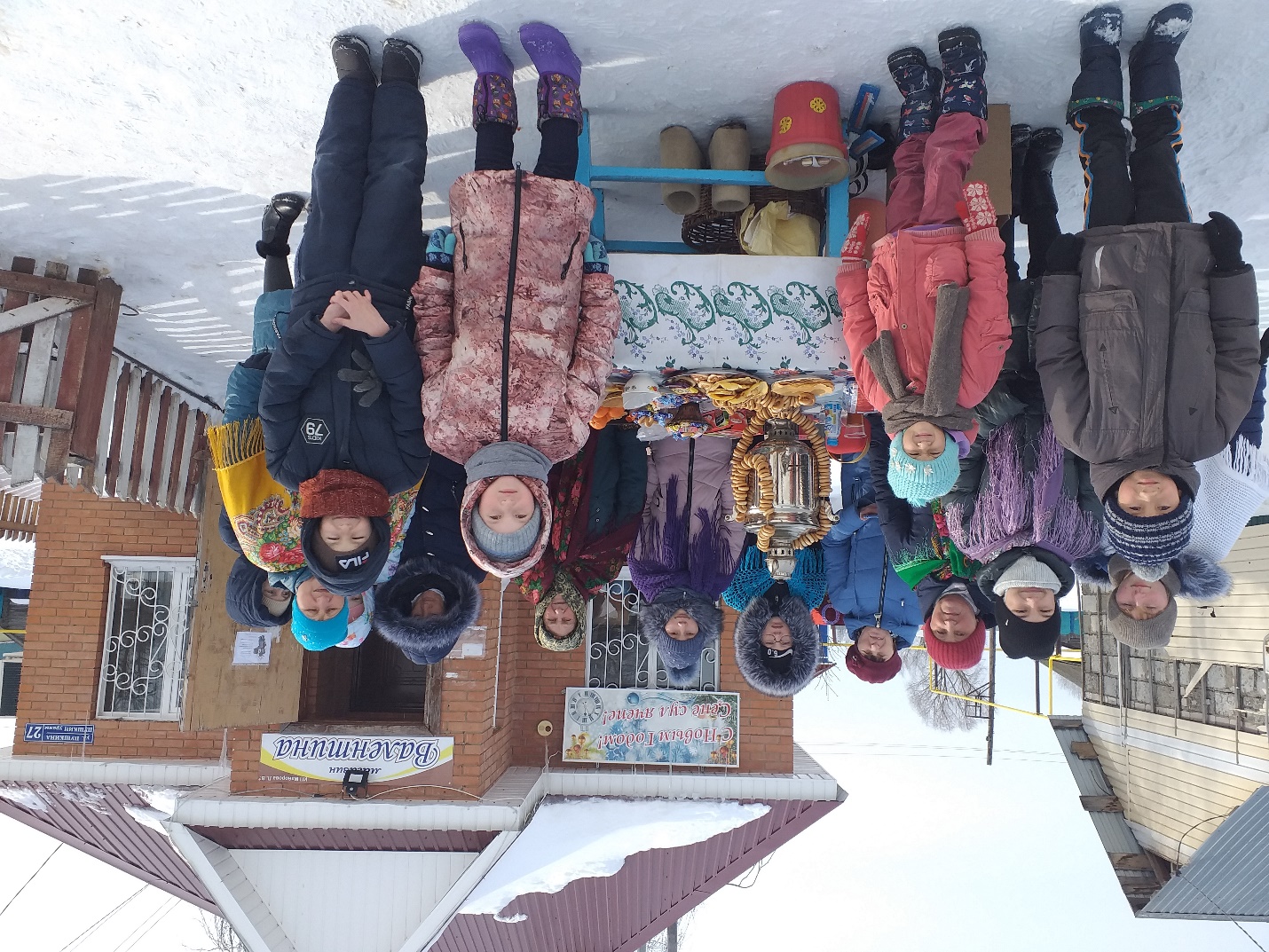 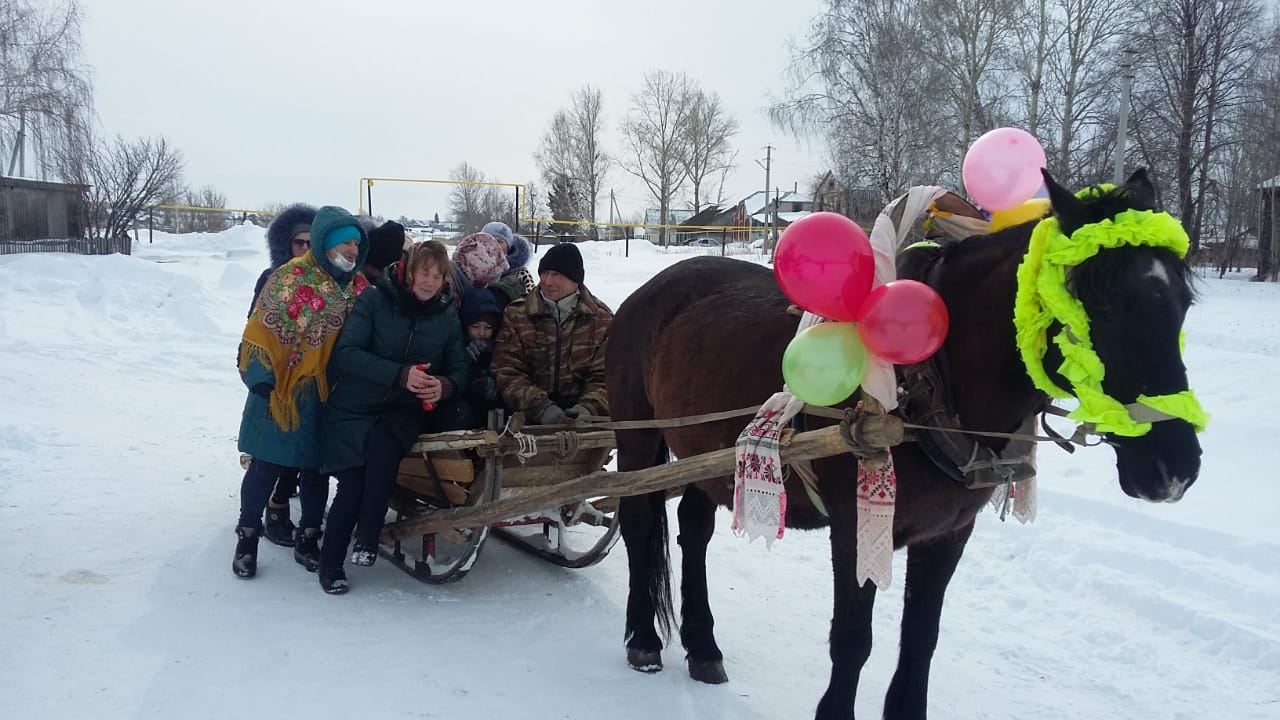 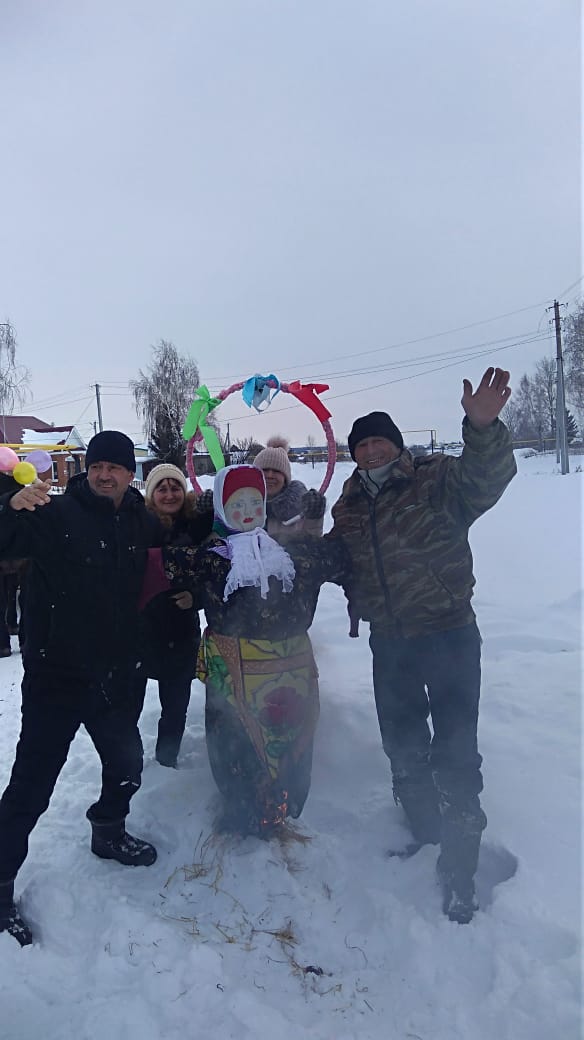 